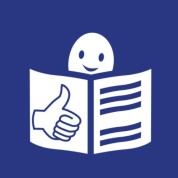 Informacja o Narodowym Centrum Badań Jądrowych
w tekście łatwym do czytania i zrozumienia

Co robi Narodowe Centrum Badań Jądrowych? 

Narodowe Centrum Badań Jądrowych to największy instytut badawczy w Polsce. W instytucie pracuje wielu różnych naukowców. 
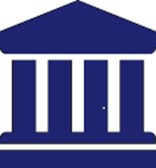 Głównym zadaniem pracowników instytutu są badania w dziedzinie fizyki. Fizyka, to nauka, która zajmuje się prawami przyrody, zjawiskami zachodzącymi w przyrodzie oraz cechami materii, z której zbudowany jest świat.  

Naukowcy w Instytucie prowadzą różne projekty i eksperymenty. Na przykład budują ważne urządzenie, które pozwoli badać nowe materiały. Współpracują przy tym z naukowcami z innych krajów. 
Nasze badania i urządzenia są bardzo ważne dla naukowców i specjalistów. Na przykład dla lekarzy, chemików, inżynierów. 
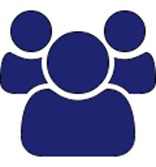 W Instytucie można studiować fizykę na studiach doktoranckich. Do instytutu można przyjechać na wycieczkę gdy nie ma pandemii.
Możesz się z nami skontaktować.

Napisz list i wyślij na adres:
Narodowe Centrum Badań Jądrowych
ul. Andrzeja Sołtana 7
05-400 Otwock 

Wyślij faks na numer: 48 22 77 93 481  
wyślij mejl na adres: ncbj@ncbj.gov.pl
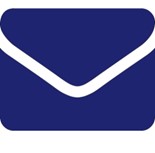 